Міністерство освіти і науки  УкраїниОдеська державна академія будівництва та архітектуриЖИТЛОВЕ БУДІВНИЦТВО Бібліографічний покажчик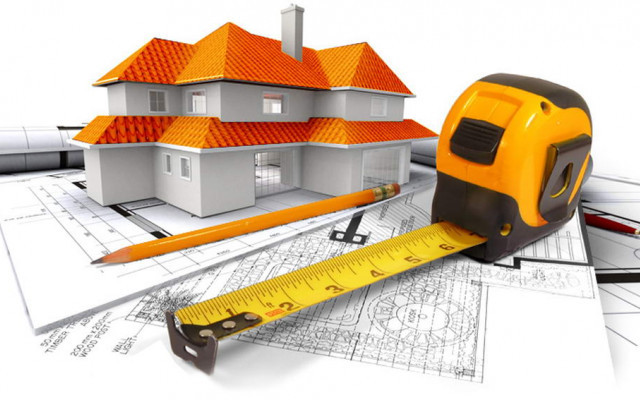 Одеса2019ЖИТЛОВЕ БУДІВНИЦТВО: бібліографічний покажчик / Відп. ред. С.П. Мовчан, автор. – упор. Н.М. Маргіна; ред. кол.: С.П. Мовчан, Н.М. Маргіна, Л.О. Віговська, Таган А.А. – Одеса: ОДАБА, 2019.        В покажчику зібрано літературу на тему житлове будівництво, яка знаходиться в бібліотеці ОДАБА. Покажчик підготовлено в помічь студентам і викладачам академії.Відповідальний редактор: С.П. МовчанАвтор упорядник: Н.М. МаргінаРед. Колегія: С.П. Мовчан                                                                                           Н.М. Маргіна, Л.А. Віговська, Таган А.А.Від упорядника. 	Бібліографічний покажчик спрямовано на надання допомоги при навчальному процесі, для ознайомлення з літературою за тематикою : Житлове будівництво.При упорядкуванні покажчика були використані матеріали бібліотеки ОДАБА.Література в покажчику описана за існуючими правилами і систематизовано. Покажчик сформований за хронологічним принципом.Покажчик призначено для викладачів та студентів вузу.ХРОНОЛОГІЧНИЙ ПОКАЖЧИК-1940--1942--1944--1945--1947--1948--1949--1950--1951--1952--1953--1954--1955--1956--1957--1958--1959--1960--1961--1962--1963--1964--1965--1966--1967--1969--1970--1971--1972--1973--1974--1975--1976--1977--1978--1979--1980--1981--1982--1983--1984--1985--1986--1987--1988--1989--1990--1991--1992--1997--1998--1999--2000--2002--2003--2005--2006--2007--2008--2009--2010--2011--2012--2013--2014--2017-1Блохин Б.Н., Буров А.К. Опыт скоростного строительства крупноблочных жилых домов моссовета 1939г. – М.: Изд – во АА СССР, 1940. – 23с. – (Союз Сов. Архитекторов СССР).19402Левинсон Е.А., Фомин И.И. Архитектура и строительство жилого дома Ленинградского совета. – М.: Изд. Акад. Архит., 1940. – 8с. + 20 илл.19403Жилые дома и общежития из гипса: Рабочие чертежи. – М.: Гос архит. изд – во АА СССР, 1942. – 44с. – (Серия «Стр – во поселков из гипса силами населения).19424Горнов В.Н. Конструкции малоэтажных домов в США / Под. ред. К.С. Алабяна. – М.: Изд – во АА СССР, 1944. – 87с. – (Опыт жилищного строительства в США).19445Декабрун М.И. Малоэтажное строительство из гипсобетонных уголковых блоков. – Горьковское обл. изд – во, 1944. – 78с.19446В помощь индивидуальному застройщику: Сб. материалов и статей. – Изд. 2-е; доп. и испр. – М.: Гос. арх – ое изд – во, 1945. – 72с. – (Комитет по делам арх – ры при СНК СССР).19457Городской жилой дом за рубежом. – М.: Изд – во АА СССР, 1945. – 96с. – (АА СССР. Ин – т архитектуры массовых сооружений).19458Конструкции малоэтажных домов: Альбом / Под руков. Г.Ф. Кузнецова. – М.: Изд. Акад. арх – ры, 1945. – 116с.19459Временные правила технической эксплуатации жилых зданий. – М. – Л.: Изд – во МКХ РСФСР, 1947. – (Мин. комун. хоз – ва РСФСР).194710Исследование конструкций жилых домов для массового малоэтажного строительства. – М.: Изд – во АА СССР, 1947. – 136с. – (Ак. Арх – ры СССР).194711Жилой дом. Архитектура и строительство. – М.: Изд – во АА СССР, 1948.№1.   99с.194812Шасс Ю. Архитектура жилого дома. – М.: Гослитиздат по строит. архит, 1951.Т. 1. Поселковое строительство(1918 – 1948)    198с.194813Жилой дом усадебного типа. – К.: Изд – во Акад. Архит. УССР, 1949. – 69с.194914Вопросы архитектуры и конструкций многоэтажных жилых зданий: Сообщения на ІХ сессии ААСССР. – М.: Гос. изд – во Арх – ры и Градостроительства, 1950. – 50с. – (ІХ сессия АА СССР).195015Сборные малоэтажные жилые дома. – М.: Машстройиздат, 1950. – 196с.195016Индустриализация малоэтажного жилищного строительства. – М.: Стройиздат, 1950. – 318с.195017Щеренцис Конструкции жилых домов из шлакобетонных камней. – М.: Госиздат Архит. и градостр – ва, 1950. – 102с. – (Ак. Архит. СССР. Ин – т строит. техники).195018Глуховский А.Д. Инструкция по составлению проектов организации строительства многоэтажных жилых домов и административных зданий: Проект. – Вып.1. – М.: Госиздат лит. по строит и арх., 1951. – 12с.: з лист форм. – (Ак. Арх. СССР. Научно – исслед. инст. строит – техн.)195119Кузнецов Г.Ф. Сборные крупнопанельные многоэтажные дома: Достижения отечеств. техники в жил. – гражд. стр – ве. – М., 1951. – 30с. – (Всес. о – во по распр. полит. и науч. знаний).195120Максимов С. Сборные дома из крупных панелей. – М.: Московский рабочий, 1951. – 144с.195121Шасс Ю. Архитектура жилого дома. – М.: Гослитиздат по строит. архит, 1951.Т. 1. Поселковое строительство(1918 – 1948)    198с.195122Лагутенко В. Каркасно – панельные здания. – М., 1952. – 78с.195223Посохин М. Архитектура крупнопанельных зданий: Из опыта проектирования – М.: Московский рабочий, 1953. – 63с.195324Таиров В.Д. Проектирование панельных конструкций малоэтажных жилых зданий / Под ред. канд. техн. наук И.И. Улицкого. – К.: Изд. АА УССР, 1953. – 75с. – (Акад. Архитект. УССР).195325Архитектура и конструкции многоэтажных крупнопанельных жилых домов: Сборник статей. – М.:ГОСлитиздат по строит. и архит. – 1954. – 221с.195426Архитектура жилых зданий. Жилищное строительство в 5-й пятилетке. – Киев: Изд. Ак. Архит. УССР, 1954. – 218с.195427Архитектура малоэтажного жилого дома усадебного типа. – Киев: Изд. Ак. Ар. УССР, 1954. – 117с.195428Оборудование и отделка помещений многоэтажных жилых домов. – Вып.1. – М.: Гослитиздат по стр – ву и архитектуре, 1954. – 47с. – (Акад. Архит. СССР. НИИ195429Современный уровень проектирования и строительства крупнопанельных жилых домов. – М.: Гослитиздат по строит. и архит.,1954. – 53с. – (Центральный ин – т информации по строит. гос. ком. совета мин. СССР по делам строит.).195430Дранишников П.И., Минцковский Проектирование зданий над горными выработками в Донбассе. – 2-е изд.; исправ. и доп. – Киев: Изд – во АН УССР, 1955. – 64с.195531Канторер С., Мазур М. Организация и механизация строительства жилых зданий. – М.: Госстройиздат, 1955. – 498с.195532Конструкции жилых и гражданских зданий в районах с подземной разработкой угля / И.Т. Иванов, Ю.Б. Монфред. – М.: Госиздат лит. По строит. и архит., 1955. – 69с. – (Науч. иссл. инст – т строит. техн.).195533Крупнопанельные бескаркасные дома. Опыт строительства в г. Магнитогорске. – М.: Госиздат. Лит. по строит. и архит., 1955. – 51с. – (Научно – исслед. ин – т строит. и архит.).195534Кузнецов Г.Ф., Морозов Н.В. Руководство по проектированию жилых и общественных зданий с панельными и каркасно – панельными конструкциями. – М.: Госиздат. Лит. по строит. и архит., 1955. 143с. – (Ак. Архит. СССР научно – исслед. ин – т строит. техники).195535Панельные жилые дома: Сборник статей / Под ред. М.С. Будникова. – Киев, 1955. – 157 с.195536Проектирование и строительство зданий из крупных блоков и панелей. – К.: Изд. Ак. Архит. УССР, 1955. – 244с. - (Ак. Архит. УССР. ВНТО строителей. Киевское отделение).195537Васильев В.Н. Возведение жилых и гражданских зданий из крупных бетонных блоков. – М.: Госстройиздат, 1956. – 79с. – (АА СССР НИИ строит. техники).195638Вопросы массового проектирования и строительства. – К.: Госстройиздат, 1956. – 341с. – (Институт архитектуры сооружений).195639Временная указания по взведению жилых и гражданских зданий из крупных бетонных блоков. – М.: Госстройиздат, 1956. – 39с. – ( АС И А СССР. НИИ организ. и механиз. стр – ва).195640Жуков К.В. Архитектура жилых домов из крупных блоков. Практика проектирования и строительства в городах РСФСР / Под. общ. ред. Б.Н. Блохина. – М.: Госиздат по строит. и архитектуре, 1956. – 85с. – (Акад. Архитектуры СССР Научно – исследовательский ин – т Архитектуры).195641Жуков К.В., Нестерова З.Н. Вопросы архитектуры панельных жилых домов / Под общ. ред. В.Е. Коренькова. – М.: Госстройиздат, 1956. – 71с. – (Акад. архит. СССР. Н – И ин – т архитектуры жилища).195642Каплунов З.В. Сборные крупноразмерные конструкции жилых зданий. Из опыта жилищного строительства Ленинграда. – Л. – М.: Госстройиздат, 1956. – 534с.195643Кореньков В.Е. Типизация жилища и природно – климатические условия. – М.: Госстройиздат, 1956. – 199с.195644Крупнопанельное строительство: Сборник статей / Ред. Г.Ф. Кузнецов. – М.: Московский рабочий, 1956. – 237с.195645Кузнецов Г.Ф. Конструкции многоэтажно – панельных и панельных жилых домов / Г.Ф. Кузнецов, Н.В. Морозов, Т.П. Антипов. – М.: Гослитиздат лит. по строит. и архит., 1956. – 210с. – (Академия архитектуры СССР институт строительной техники).195646Опытно – показательное строительство крупнопанельных жилых домов. – М.: Госстройиздат, 1956. – 71с. – (Центр. ин – т информации по строительству).195647Рузин Б.В. Технико – экономические оценка проектов сельских жилых домов. – М.: Госстройиздат, 1956. 58с. – (Академия строит. и архитектуры СССР. Научно – исследовательский ин – т архитектуры сельских зданий и сооружений).195648Струтинский А.Б. Сборные конструкции панельных бескаркасных жилых домов. – К.: Госстройиздат, 1956. – 88с. – ( В помощь инженеру строителю и архитектору).195649Новодворский В.В. Опыт строительства многоэтажного жилого дома. – М.: Госстройизд., 1957. – 82с.195750Медведев М.И. Жилые дома из кирпичных блоков. – К.: Госстройиздат, 1957. – 328с. – (В помощь инжинеру – строителю и архитектору).195751Вопросы массового жилищного строительства: Сборник статей / Отв. ред. В.Д. Елизаров; Ред. кол. В.Д. Елизаров и др. – Киев: Госстройиздат УССР, 1958. – 267с. – (Акад. строительства и архитектуры УССР. Ин – т архитектуры сооружений. Архитектура жилых зданий. Сб. 3. Практика проектирования и строительства).195852Гроссман В.Г. Городские жилые дома в Швеции. – М.: Госстройиздат, 1958. – 138с.: с ил.195853Жилищное строительство. Новые технические решения, рекомендуемые к внедрению и экспериментальной проверке / Отв. ред. В.И. Овсянкин и др. – М.: Госстройиздат, 1958.Т.2.       287с.: с илл.195854Пекарева Н.А. Жилой район запорожского трансформаторного завода / Под ред. П.А. Володина. – М.: Госстройиздат, 1958. – 58с. – (АА СССР. Ин – т теории и ист арх – ры и строит техники).195855Справочник индивидуальноо застройщика / Гл. ред. Б.Р. Рубаненко. – М.: Госстройиздат, 1958. – 443с.: с ил.195856Строительство жилых домов из крупных кирпичных блоков: Опыт Главкиевстроя). – М.: Госстройиздат, 1958. – 71с.: с ил.195857Калиш В.Г. Типы домов и квартир за рубежом. Многоэтажное жил. строительство / В.Г. Калиш, В.А. Коссаковский, О.И. Ржехина. – М.: Госстройиздат, 1959. – 210с.:с ил.195958Конструктивные схемы многоэтажных жилых домов / А.А. Шеренцис, А.И. Брусиловский, О.С. Чефранова. – М.: Госстройиздат, 1959. – 117с. – (А. строит. и арх. СССР. Н – И ин – т жилища).195959Костанди М. Новые типы квартир для массового жилищного строительства: По материалам Всесоюз. Конкурса на проектирование типовых трех – четырех – пятиэтажных жилых домов. – М.: Госстройиздат, 1959. – 107с.: с ил. – (Акад. строительства и архитектуры СССР. Науч. – исслед. ин – т жилища).195960Маклакова Т.Г. Панельное домостроение. Развитие конструктивных и архитектурно – планировочных решений. – М.: Госстройиздат, 1959. – 191с.: с ил.195961Юзбашев Л.Г. Опыт проектирования и строительства крупнопанельных домов. – Л. – М.: Госстройиздат, 1959. – 146с.: с ил. – (Ленингр. отд – ние).195962Яблонский Д.Н., Лагаш М.Я., Цвик В. Жилые дома из крупных бетонных блоков. – К.: Госстройиздат УССР, 1959. – 214с.195963Бранденбург Б.Ю., Гроссман В.Г. Жилые дома гостиничного типа. Опыт проектирования и строительства. – М.: Госстройиздат, 1960. – 152с: с ил.196064Врангель Л.М., Нестерова З.Н. Панельные жилые дома за рубежом. Примеры архитектурно – планировочных и консультативных решений. – М.: Госстройиздат, 1960. – 177с. – (АС и АСССР. Научно – исслед. ин – т жилища).196065Жилой дом: Сборник науч. трудов / Ред. коллегия: О.Г. Баяр; Гл. ред. Л.О. Бумажный и др.. 1 т. – М.: Госстройиздат, 1960. – (Акад. строительства и архитектуры СССР. Науч. – исслед. инт – т жилища).Сб.1.   1960.   100с.: с илл.196066Коссаковский В.А., Ржехина О.И. Блокированные дома за рубежом. – М.: Госстройиздат, 1960. – 177с. – (Научно – исслед. ин – т жилища).196067Сільське житлове будівництво в УРСР / За заг ред. М.С.Коломійця і В.П. Самойловича. – К.: Держбудвидав УРСР, 1960. – 187с.196068Соколов В.К. Реконструкция жилых зданий: Инж. Вопросы реконструкции жилых капитальных зданий. – М.: Изд – во М – ва коммун. Хозйства РСФСР, 1960. – 66с.: с ил.196069Сорокин М.А. Практика проектирования и строительства жилых и гражданских зданий за рубежом. – М.: Изд. ком. хоз., 1960. – 106с.196070Планировка и застройка жилых районов и микрорайонов в городах Кузбасса. – Новосибирск, 1961. – 437с. – (АС и АСССР Западно – сибирский филиал).196171Технико – экономическая оценка конструктивных решений крупнопанельных жилых зданий. – М.: Госстройиздат, 1961. – 119с.: с. ил.196172Жилищное строительство за рубежом. – М.: Госстройиздат, 1962. – (АС И АСССР. ЦНИИЭП индустр., жилых и массовых культурно – бытовых зданий)Сб.№1.      63с.Сб.№2.     100с.196273Кракович А.А., Чудок И.И. Справочник  инженера сметчика про проектированию жилых и гражданских зданий. – Изд 2-е; перераб. и доп. – Л.: Госстройиздат, 1962. – 251с.196274Опыт зарубежного строительства: Информационный сборниик. – М.: Гоотройиздат, 1962Вып.5. Выставки. Жилые дома в жарких странах. Жилищное и гражданское строительство.   1962.   154с.196275Перемыслов А.С. Дом будущего: Заметки архитектора. – М.: Госполитиздат, 1962. – 119с.: с илл.196276Перспективные типы квартир для третьего климатического района СССР. – Новочеркасск, 1962. – 75с. – (Новочеркасский политехнический ин – т. Кафедра архитектуры).196277Кузнецов Г.Ф. Конструкции кирпичепанельных жилых зданий. – М.: Госстройиздат, 1963. – 104с.: с ил.196378Опыт зарубежного строительства: Информационный сборник. – М.: Госстройиздат, 1963Вып. 10. Жилые и массовые культурно – бытовые здания с применением прогрессивных конструкций и материалов в зарубежном строительстве.       104с.196379Проекты домов из объемных блоков: Альбом. – М., 1963. – 85с.: с илл. – (Акад. строительства и архитектуры СССР. ЦНИИЭП жилища).196380Архитектурное проектирование жилых зданий: Учебное пособие. – М.: Стройиздат, 1964. – 268с. – ( Московский архитектурный ин – т.Кафедра архитектурного проектирования).196481Вопросы массового жилищного строительства. – Сб. №7. – Киев: Будівельник, 1964. – 207с. – (Госуд. ком. по гражд. строит. и арх. при Госстрое СССР. Науч. – исслед. и проект. ин – т типового и эксперим. проект. жилых и обществ. зданий).196482Лапоногов С.І. Новий побут – нові будинки. – К.: Будівельник, 1964. – 48с.196483Михайлов В.В. Жилые здания рамно – панельной системы / В.В. Михайлов, Ф.Е. Гитман, А.К. Караковский. – М.: Стройиздат, 1964. – 104с.: с ил.196484Жилой дом: Сборник статей. – М.: Стройиздат, 1964. – ( Гос. ком. по гражд. строительству и архитектуре при госстрое СССР. Центр. науч. – исслед. и проектный ин – т типового и эксперим. проектирования жилища «ЦНИИЭП жилища»).Сб.2.    1964.   136с: с илл.196485Строительство и архитектура: Сборник статей / Редколлегия: В.Д. Елизаров и др. – вып. 1. – Киев: «Будівельник», 1964. – ( Межвед. респ. науч. сборник)Вып. 1. Жилые дома.     1964.    184с.: с илл.196486Архитектура гражданских зданий. Жилые здания: Учебник. – М.: Стройиздат, 1965. – 279с. – (МИСИ им. Куйбышева).196587Вып. 3.  Жилые дома.    1965.    152с.: с илл. и карт.196588Жилые и общественные здания / Под ред. канд. архитектуры С.Ф. Наумова; Авт.: арх. Я.Н. Трофимов, инж. Н.А. Николаева, канд. арх. С.Ф. Наумов . – М.: Стройздат, 1965. – 251с.: с илл. (Центр. ин – т науч. информации по строительству и архитектуре Госстроя СССР. Опыт зарубежного строительства).196589Киселевич Л.Н. Жилищное строительство в условиях жаркого климата за рубежом / Л.Н. Киселевич, В.А. Коссаковский, О.И. Ржехина. – М.: Стройиздат, 1965. – 156с.: с ил.196590Медведев М.И. Жилищное строительство в Чехословакии: Типизация и эксперимент. – Киев: Будівельник, 1965. – 192с.: с ил. – (Зональный науч. – исслед. ин – т – типового и эксперим. Проектирования жилых и общ. зданий.,г.Киев).196591Страмцова Т.С. Проектирование и строительство жилых и общественных зданий в Белоруссии. – Минск: «Наука и техника», 1965. – 139с.:с ил.196592Шапиро И.С., Тулуб В.П. Основы проектирования гражданских зданий. – Изд. 2-е, перераб. и доп. – Л. – М.: Стройиздат, 1965. – 242с.196593Вып. 4. Жилые дома.     1966.    146с.196694Иконников А.В. Эстетические проблемы массового жилищного строительства. – Л.: Стройиздат, [Ленингр. отд - ние], 1966. – 159с.: с илл.196695Указания по проектированию конструкций крупнопнельных жилых домов, строящихся в сейсмических  районах. СН 328 – 65. Утв. 6 / VIII 1965г. – (Срок введения 1 янв. 1966г.). – М.: Стройиздат, 1966. – 30с.: с черт. – (Гос. ком по гражд. строительству и архитектуре при Госстрое СССР).196696Указания по проектированию конструкций крупнопанельных жилых домов строящихся на просадочных грунтах. СН – 339 – 65. – Изд. офиц. Утв. 25/ XII 1965г. – М.: Стройиздат, 1966. – 39с.196697Вып. 5. Жилые дома.     1967.    147с.196798Дроздов П.Ф., Себекин И.М. Проектирование крупнопанельных зданий. Каркасных и бескаркасных: Учебное пособие. – М.: Стройиздат, 1967. – 415с. – (МИСИ).196799Дроздов П.Ф., Себекин И.М. Проектирование крупнопанельных зданий(каркасных и бескаркасных): Учебное пособие. – М.: Стройиздат, 1967. – 416с.: с илл.1967100Жилые дома повышенной этажности: Отечественный опы. / А.П. Ольхова, Т.Г. Маклакова, Л.А. Гельберг, Н.Н. Лазарева. – М.: Стройиздат, 1967. – 235с.: с ил.1967101Лоповок Л.И. Эстетика индустриального домостроения: Основные проблемы. – М.: Стройиздат, 1967. – 188с.1967102Сербинович П.П. Архитектура гражданских зданий: Учебник. – М.: Высшая школа.Т.2. Гражданские здания массового строительства. – 1967. – 439с.1967103Указания по проектированию бескаркасных крупнопанельных жилых зданий на подрабатываемых территориях: СН 358 – 66: Утв. Госкомом СМ СССР по делам стр – ва 30 сентября 1966. – М.: Стройиздат, 1967. – 11с.1967104Этенко В.П. Жилые дома повышенной этажности в зарубежном строительстве. – М.: Стройиздат, 1967. – 207с.: с ил.1967105Агуф М.М., Руссаковський  Композиція та опорядження фасадів. Великопанельні жилі будинки. Композиция и отделка фасадов. Крупнопанельные жилые дома. – К.: Будівельник, 1969. – 192с.1969106Альбом проектов для сельского строительства. – М.: Планета, 1969Т.1. Жилые здания для индивидуального строит – ва   118с.Т.2. Жилые здания для гос. колхозного и кооперат. стр – ва  154с.1969107Вып. 7. Жилые дома.     1969.    158с.: с илл.1969108Монтаж жилых домов повышенной этажности: Практическое пособие / Под общ. ред. М.Я. Егнуса. – М.: Стройиздат, 1969. – 80с. – (ЦНИИОМТП).1969109Строительство сельских зданий и сооружений из сборных унифицированных железобетонных деталей / М.И. Гринберг, П.В. Качанов, В.А. Кречетников, М.А. Орешин. – М.: Стройиздат, 1969. – 221с.1969110Діховичный Ю.А. Конструирование и расчет жилых и общественных зданий повышенной этажности: Опыт Московского строительства. – М.: Стройиздат, 1970. – 248с.1970111Леру Робер. Єкология человека – наука о жилищном строительстве / Пер. с фр. П.П. Педько. – М.: Стройиздат, 1970. – 263с.1970112Строительство и архитектура. – Киев: Будівельник, 1970.Вып. У111. Сельские жилые и общественные здания.   130с.1970113Организация строительства жилых и общественных зданий: Справочник проектировщика / В.А. Гусев, П.И. Недавний, Е.П. Колесников, АВ. Борейко. – К.: Будівельник, 1971. – 251с.1971114Родин Ю.М. Миллионы новоселий / Ю.М. Родин, заслуж. строитель РСФСР. – М.: Стройиздат, 1971. – 80с: 4 л ил.1971115Халпахчьян О.Х. Гражданское зодчество Армении: Жилые и общественные здания. – М.: Стройиздат, 1971. – 248с: с ил.1971116Архитектурное проектирование жилых зданий: Учебное пособие / Ред. коллегия: Г.А. Симонов и др. – 2 – е изд.; перераб. и доп. – М.: Стройиздат, 1972. – 282с.: с ил. И карт. – ( Моск. Архит. ин – т. Кафедра архит. планирования жилых зданий).1972117Петрова З.А. Сельские жилые дома в Карпатах. – Ужгород: «Карпаты», 1972. – 119с.1972118Рекомендации по проектированию жилых домов для комплексных экспериментально – показательных поселков средней полосы европейской части РСФСР. – М., 1972. – 25с.1972119Руководство по проектированию населенных мест, жилых и общественных зданий в Закавказье: Сборник научных трудов. – Вып. 3. – Тбилиси, 1972. – 67с. – (ТбилЗНИИЭП)1972120Беридзе Л.Г. Руководство по учету инсоляции и солнцезащите жилых зданий в условияхх Закавказья. – Тбилиси: «Мецниереба», 1973. – 128с.: с ил.1973121Сельские жилые дома. – Сільські житлові будинки: Альбом типовых проектов. – К.: Будівельник, 1973. – 112с. – (Госстрой УССР).1973122Филиппович И.Н. Особенности объемно – планировочных решений жилища в условиях жаркого влажнонго климата.Практика проектирования и стр – ва: Обзор. – М.: ЦИНИС, 1973. – 50с.: с ил.- (Госстрой СССР. Центр. ин – т науч. информации по стр – ву и архитектуре «ЦИНИС Госстроя СССР).1973123Филиппович И.Н. Проектирование и строительство сельского жилища в районах с умеренным климатом: Обзор. – М., 1973. – 62с.: с ил. – (Госстрой СССР. Центр. ин – т науч. информации по стр – ву и архитектуре. Зарубеж. опыт стр – ва).1973124Коссаковский В.А., Ржехина О.И. Архитектура жилых домов индустриального строительства за рубежом. – М: Стройиздат, 1974. – 144с.: с ил.1974125Сахаров А.Н. Сельские жилые дома для Крайнего Севера. – М.: Стройиздат, 1974. – 105с.: ил.1974126Сільські житлові будинки: Альбом типових проектів для державного і кооперативного будівництва / Держбуд УРСР; Ред. М.А. Отрешко. – К.: Будівельник, 1974. – 96с. – (Укр. та рос. мовами).1974127Вып. 11. Жилые дома.   1975.    107с.1975128Жилищно – гражданское строительство в СССР. – М., 1975. – 52с. – (Гос. комитет по гражд. стр – ву и арх при Госстрое СССР).1975129Калита В.Т.  Огни сельских строек. – К.: Будівельник, 1975. – 216с. – (Девятая высота).1975130Лицкевич В.К. Учет климатических условий при проектировании жилых зданий в различных районах СССР. – М.: Стройиздат, 1975. – 116с.1975131Маклакова Т.Г.  Конструирование крупнопанельных зданий / Т.Г. Маклакова; Центр. науч. – исслед. и проектный ин – т типового и эксперим. проектирования жилища. – М.: Стройиздат, 1975. – 159с.: черт.1975132Мышковский Я.И. Жилища разных эпох: Вчера, сегодня, завтра / Я.И. Мышковский. – М.: Стройиздат, 1975. – 125с.: ил.1975133Перспективы развития жилища в СССР. – М.: Стройиздат, 1975. – 110с. + приложения 35 л. – (ЦНИИЄП жилища).1975134Сельские жилые дома и квартивы (Европейская часть РСФСР). – М.: Стройиздат, 1975. – 136с. – ( Архитектору – проектировщику. Гос. комитет по гражд. стр – ву и архитектуре прри Госстрое СССР. ЦНИИЭП жилища).1975135Сербинович П.П. Архитектура гражданских и промышленных зданий. Гражд. здания массового стр – ва: Учебник / Под общ. ред. д – ра архитектуры, проф. Ю.С. Яралова. – Изд. 2-е, перераб. и доп. – М.: Высш. школа, 1975. – 319с.: с илл.1975136Сербинович П.П.  Гражданские здания массового строительства: Учебник / Под общ. ред. Ю.С. Яралова. – Изд. 2-е,перераб и доп. – М.: Высшая школа, 1975. – 319с. – (Арх. гражд. и пром. зданий).1975137Социально – функциональные программы формирования жилой среды / Обзор. – М., 1975. – 35с. – (Гос. комитет по гражданскому стр – ву и архит. Серия: «Градостроительство»).1975138Жилищное строительство в СССР: Научные основы, современное состояние и ближайшие задачи / Под общ. ред. Б.Р. Рубаненко. – М.: Стройиздат, 1976. – 280с. – (Госстрой СССР. ЦНИИЭП жилища).1975139Конструкции крупнопанельных жилых домов: Сборник научных трудов. – Вып.1. – М., 1976. – 145с. – (ЦНИИЭП жилища).1975140Мобильные жилища для Севера: Из легких сплавов и синтетич. Материалов / С.М. Верижников, Ю.И. Ермилов, С.П. Заварихин и др.; Под ред. канд. техн. наук С.М. Верижникова; Ленингр. зон. науч. – исслед. и проектный ин – т типового и эксперим. проектирования жилых и обществ. Зданий. – Л.: Стройиздат. Ленингр. отд – ние, 1976. – 159с.: с ил.1975141Раева Е.С. Транспортные коммуникации и эвакуационные пути в многоэтажных жилых домах / Е.С. Раева, А.П. Седов, В.Н. Чирков; Под ред. А.П. Седова. – М.: Стройиздат, 1976. – 159с. – (ЦНИИЭП жилища)1975142Рябушин А.В. Развитие жилой среды. Проблемы, закономерности, тенденции. – М.: Стройиздат, 1976. – 381с.1975143Сельское жилище / Киев НИИТИ; Ю.Ф. Хохол. – К.: Будівельник, 1976. – 175с.1975144Серия 141: Крупнопанельные жилые дома и блок – секции. – М., 1976. – 50с. – (Гос. ком по гражд. строит. и арх. при Госстрое СССР. ЦНИИЭП жилища).1975145Согомонян Н.М. Благоустройство сельского жилища / Н.М. Самогонян, А.Л. Мятелева, Н.Н. Шилова. – М.: Стрнойиздат, 1976. – 135с. – (Сельскому строителю).1975146Архитектурно – художественные вопросы индустриального домостроения: Сб. статей / Науч. Ред.Л.Н. Киселевич, И.Л. Рабинович. – М.: ЦНИИЭП жилища, 1977. – 89с.: ил.1977147Колачек С., Кобосил Ф. Строительство индивидуальных одноквартирных домов / Пер. с чеш. Т.М. Ванкевич. – М.: Стройиздат, 1977. – 366с.1977148Проневич В.П. Деревянное домостроение для БАМ / В.П. Проневич. – М.: «Лесная пром – сть», 1977. – 70с.: ил.1977149Рекомендации по прогнозированию структуры городского жилищного строительства по этажности зданий для регионов( союзных и автономных республик, краев, областей). – Утв. 29 ноября 1977. – М., 1978. – 39с. – (ЦНИИЭП жилища).1977150Инструкция по проектированию конструкций панельных жилых зданий: Изд. офиц.: ВСН 32 – 77 / Госгражданстрой. – (Срок введ. в действие 01.01.78). – М.: Стройиздат, 1978. – 177с.1978151Крупнопанельные жилые дома и блок – секции. Серия – 90. – М., 1978. – (ЦНИИЭП жилища).1978152Поздняков П.П. Жилище нового типа для Севера. – Л.: Стройиздат. Ленингр. отд – ние, 1978. – 158с.: ил.1978153Рекомендации по прогнозированию структуры городского жилищного строительства по этажности зданий для регионов( союзных и автономных республик, краев, областей). – Утв. 29 ноября 1977. – М., 1978. – 39с. – (ЦНИИЭП жилища).1978154Руководство по выбору рациональных строительных систем жилых зданий для массового строительства в различных условиях / М.: Стройиздат, 1978. – 88с. – (Центр. н. – и. и проект. ин – т типового и эксперим. проектирования жилища).1978Серия 90: Крупнопанельные жилые дома и блоксекции / В.И. Блюменталь, А.П. Мокроусов, Н.П. Розанов. – М.: ЦНИИЭП жилища, 1978. – 60с.1978155Скоров Б.М. Гражданские и промышленные здания: Учебник. – М.:Высшая школа, 1978. – 439с.1978156Вып. 15. Жилые дома / Отв. ред. Д.Н. Яблонский. 1979. 83с1979157Рекомендации по проектированию серий типовых проектов сельских жилых домов для различных проектно строительных районов страны / Центр. н. – и. и проектю ин – т по планировке и застройке сел. насел. мест и гражд. стр – ву на селе. – М.: Стройиздат, 1979. – 60с.1979158Бронер Д.Л. Жилищное строительство и демографические процессы. – М.: Статистика, 1980. – 80с. – (Статистика для всех).1980159Воинов А.А. Жилищное строительство в Белорусской ССР: Учебное пособие. – Минск: Вышейшая школа, 1980. – 222с.1980160Гудченко З.С., Ткачиков И.Н. Архитектурная выразительность центра села / З.С. Гудченко, И.Н. Ткачиков, Ю.Ф. Хохол. – К.: Будівельник, 1980. – 112с.1980161Коссаковский В.А. Пионер индустриального домостроения / О Н.П. Розанове. – М.: Стройиздат, 1980. – 81с.: ил.1980162Петрова З.К. Многоэтажные корилорные жилые дома. – М.: Стройиздат, 1980. – 84с.1980163Рекомендации по улучшению архитектурно – гигиенических качеств многоэтажных жилых домов / Центр. н. – и. и проект. ин – т типового и эксперим. Проектирование жилища. – М.: ЦНИИЭПжилища, 1980. – 18с.1980164Серия 121: Крупнопанельные жилые дома и блок – секции. Иллюстрированный каталог / В.И. Блюменталь, И.Ю. Маркова, Н.П. Розанов. – М.: ЦНИИЭП жилища, 1980. – 50с.1980165Косьміна Т.В. Сільське житло Поділля кінець ХІХ – ХХ ст.: Історико – етнографічне дослідження. – К.: Наукова думка, 1980. – 191с.1980166Шахназарян Б.Х. Некоторые методические вопросы определения оптимальной структуры жилищного строителььства. – Ереван: Айастан, 1980. – 57с.1980167Гурулев О.К. Типологические особенности жилых и общественных зданий и сооружений для сельского строительства: Учебное пособие. – М., 1981. – 115с.1981168Ландо А.И., Пивоваров Г.Д. Жилые кварталы пятилетки. – Киев: Будівельник, 1981. – 78с.: ил. – (Строители в ХІ пятилетке)( Решения ХХІ съезда КПСС – в жизнь).1981169Мойсеенко З.В., Хохол Ю.Ф. Індивідуальний житловий будинок: Посібник забудовнику. – К.: Будівельник, 1981. – 192с.1981170Перспективы развития жилища в СССР / Б. Рубаненко, К. Карташова, П. Орлов и др. – 2-е изд., перераб. и доп. – М.: Стройиздат, 1981. – 180с.: ил.1981171Строительство и ремонт одноэтажных домов / М. Дедек, Д. Долань, В. Гаек и др.; Пер. со словац. Р.Н. Горской. – М.: Стройиздат, 1981. – 296с.: ил.1981172Шепелев А.М. Как построить сельский дом. – 3-е изд. перераб. и доп. – М.: Россельхозиздат, 1981. – 351с.: ил.1981173Ваш дом: Кат. Проектов жилых домов усадеб. типа для стр – ва в сел. местности РСФСР. – М.: Россельхозиздат, 1982. – 231с.: ил.1982174Гурулев О.К. Традиции и современность в архитектуре села. – М.: Стройиздат, 1982. – 145с.: ил.1982175Иллюстрированный каталог курсовых и дипломных проектов жилых домов для городского и сельского строительства / М.В. Лисициан, В.Л. Пашковский, З.В. Петунина. – М.: МАрхИ, 1982. – 66с. – (Московский архит. ин – т).1982176Рекомендации по выбору строительных систем жилых зданий( 9 этажей и более). – Утв. 29 июля 1982г. – М., 1982. – 20с. – (ЦНИИЭП жилища).1982177Арендарский Ежи. Долговечность жилых зданий / Пер с польского М.В. Престеченского; Под ред. С.С. Картилова. – М.: Стройиздат, 1983. – 255с.1983178Архитектура гражданских и промышленных зданий:  Учебник. -  В 5 – ти томах. – М.: Стройиздат, 1983.Т. 3. Жилые здания / Л.Б. Великовский, А.С. Ильяшев, Т.Г. Маклакова и др.: Под ред. К.К. Щевцова. – 2-е изд., перераб. и доп.   239с.1953179Меерсон Д.С., Тонский Д.Г. Жилищное строительство в СССР в ХІ пятилетке. – М.: Стройиздат, 1983. – 47с.1983180Нормы задела в жилищном строительстве с учетом комплексной застройки: СН 104 – 81. -  Изд. офиц. утв. Гос. ком. СССР по делам стр – ва 14.07.81. – [Взамен СН 104 – 75]. – 3 изд, испр. и доп. – М.: Стройиздат, 1983. – 65с.1983181Панкратов Е.П. Воспроизводство и планирование основных фондов в сельском строительстве. – М.: Стройиздат, 1983. – 261с.: ил.1983182Рекомендации по планированию, организации проектирования и строительства жилых комплексов / ЦНИИЭП жилища; Утв. 25 / XII – 81г. – М., 1983. – 14с.1983183Руководство по проектированию крупнопанельных зданий с применением несущих объемных блоков / НИИ строит. конструкций. – М.: Стройиздат, 1983. – 58с.1983184Справочник архитектора: Сельские жилые и общественные здания / Под ред. А.П. Лобкова. – К.: Будівельник, 1983. – 192с.1983185Архитектурные конструкции сельских гражданских зданий / В.Н. Першаков, А.Е. Антонюк, И.Г. Любченко, О.И. Хрущев. – К.: Будівельник, 1984. – 128с.1984186Лехтеров В.В., Клюшников Н.Н. Индивидуальный жилой дом. – Кишинев: Картя молдовеняскэ, 1984. – 116с.: ил.1984187Иноземцева А.С. Архитектура индустриальных жилых домов. – К.: Будівельник, 1984. – 72с. – (КиевНИИТИ).1984188Лицкевич В.К. Жилище и климат. – М.: Стройиздат, 1984. – 288с: ил.1984189Махкамов А.А. Сельские жилые дома юга страны. – М.: Стройиздат, 1984. – 148с.: ил.1984190Мирчев С.Р. Открытые технологические системы в крупнопанельном домостроении / Пер. с болг. Д.П. Кривошеева. – М.: Стройиздат, 1984. – 96с.1984191Мы строим села / Ред. Л.Н. Жукова. – М.: Знание, 1984. – 48с. – (Твоя профессия; №1).1984192Назарова Л.Г. Проектирование гражданских зданий для Крайнего Севера: Справ. пособие / Л.Г. Назарова, В.Е. Полуэктов, А.А. Сорокин; Под ред. Л.Г. Назаровой. – Л.: Стройиздат. Ленингр. отд – ние, 1984. – 216с: ил.1984193Сахаров А.Н. Жилые дома для сельского строительства на Севере. – Л.: Стройиздат, Ленингр. отд – ние, 1984. – 261с.: ил.1984194Сельский дом: Альбом – справ. Проектов крупнопанел. усадеб жилых домов сер. 25 и 135 / В.А. Болтинский и др. – М.: Россельхозиздат, 1984. – 127с.: ил.1984195Строгнин Н.С., Баулин Д.К. Легкобетонные конструкции крупнопанельных жилых домов. – М.: Стройиздат, 1984. – 185с.: ил.1984196Усадебный жилой дом: Каталог проектов для индивидуальных застройщиков Украинской ССР / УкрНИИПГРАЖДАНСельстрой; О.Я. Еремин, И.А. Жабинец, Ю.А. Косенко и др. – К.: Будівельник, 1984. – 112с.1984197Шкляров Н.Д., Калинин М.С. Гражданские крупнопанельные здания на Крайнес Севере. – Л.: Стройиздат. Ленингр. отд - ние, 1984. – 172с: ил.1984198Хан – Магомедов С.О.Кривоарбатский переулок, 10. – М.: Московский рабочий,1984. – 61с.: ил. – (Биогр. моск. дома).1984199Лицкевич В.К. Жилище и климат. – М.: Стройиздат, 1984. – 288с: ил.1984200Буга П.Г. Громадськи промислові і сільськогосподарські будівлі: Підручник. – К: Вища школа, 1985. – 383с.1985201Вып. 21. Жилые дома и здания общественного назначения / Отв. ред. И.С. Ланько.  1985.    79с.   с илл.1985202Колачек С., Кобосил Ф. Строительство индивидуальных одноквартирных домов / Пер. с чеш. Т.М. Ванкевич; Под ред. Ю.А. Муравьева. – 2-е изд., доп. – М.: Стройиздат, 1985. – 439с.1985203Усадебный жилой дом: Пособие застройщику / Ю.А. Косенко, В.И. Романчук, И.Д. Шульгин, В.А. Бугаев. – Киев: Будівельник, 1985. – 350с.: ил.1985204Шматов В.П. Благоустройство приусадебных участков. – М.: Россельхозиздат, 1985. – 158с.1985205Квашнин – Самарин С.И.  Комбинированные системы индустриаальных жилых зданий. – Л.: Стройиздат, Ленингр. отд – ние, 1986. – 198с.1986206Рекомендации по проектированию сельских жилых домов в Средней Азии и юге Казахской ССР / ТашЗНИИЭП. – М.: Стройиздат, 1986. – 48с.1986207Родин Ю.М., Сергеев А.Ф. Миллионы новоселий. – 2-е изд., перераб. и доп. – М.: Стройиздат, 1986. – 168с.1986208Архитектура сел Украины / УкрНИИПграждансельстрой; Авт. З.В. Моисеенко, В.Н. Косенко, Ю.А. Косенко и др. – К.: Будівельник, 1987. – 176с.1987209Вып. 23. Жилые дома и здания общественного назначения / Отв. ред. Ю.Н. Онищенко. - 1987. – 102с. : илл.1987210Глазычев В.Л. О нашем жилище. – М.: Стройиздат, 1987. – 176с – (Научно – попул. Б – ка школьника).1987211Миловидов Н.Н., Орловский Б.Я.  Жилые здания: Учебное пособие / Под ред. Н.Н. Миловидова. – М.: Высшая школа, 1987. – 151с. – ( Реконструкция и модернизация зданий и комплексов).1987212Перспективы развития объемно – планировочных и промышленных зданий: Межвузовский тематический сборник трудов. – Л.: ЛИСИ, 1987. – 121с.1987213Сэги, Ференц  Как избежать ошибок при строительстве индивидуального дома / Пер. с венг. С.С. Попова; Под ред. Ю.А. Муравьева. – М.: Стройиздат, 1987. – 192с.1987214Архитектура жилых, общественных и промышленных зданий: Межвузовский тематический сборник трудов / ЛИСИ; Отв. ред. Л.П. Лавров. – Л., 1988. – 127с.1988215Гудченко З.С., Хохол Ю.Ф. Эстетическая выразительность застройки села / НИИ теории, истории и перспектив. пробл. сов. архитектуры в г. Киеве: Будівельник, 1988. – 116с.1988216Гурулев О.К. Архитектура жилых и общественных зданий для села: Учебное пособие. – М.: Стройиздат, 1988. – 256с.1988217Крашенников А.В. Жилые кварталы: Учебное пособие. – М.: Высшая школа,1988. – 88с.1988218Правила проектирования, строительства и определения стоимости кооперативных жилых домов и квартир: ВСН 44 – 86 / Госгражданстрой. – [Взамен СН 311 – 65: Срок введ. в действие 01.07.86]. – М.: Госгражданстрой. Стройиздат, 1988. – 7,[2]с. –( Вед. строит. нормы. Гос. ком. по гражд. стр – ву и архитектуре).1988219Рудаков В.Н., Сопоцько А.Ю. Планировка и ремонт сельского жилого дома. – 2 – е изд. – М.: Россельхозиздат, 1988. – 286с. – (Б – ка сельского умельца; 6).1988220Согомонян Н.М. Сельский жилой дом: Проектирование, застройка усадьбы. – М.: Агропромиздат, 1988. – 126с.: ил.1988221Фельше У., Х – Д Фельше  Жилище для молодежи / Пер. с нем. М.В. Алешечкиной. – М.: Стройиздат, 1988. – 103с.1988222Шепотько Л.О. Сільське житлове будівництво / Л.О. Шепотько, І.В. Прокопа, Ю.А. Косенко. – К.: Урожай, 1988. – 96с.1988223Андрущенко Н.П.  Комплексная застройка жилых районов: Поиск, эксперимент в зодчестве Украины / Фил. ВНИИ теории архитектуры и градостроительства в г. Киеве. – Киев: Будивэльник, 1989. – 62с.1989224Вып. 25. Жилые дома и здания общественного назначения / Отв. ред. А.В. Касилов. - 1989. – 101с.: с илл.1989225Дектерев С.А. Климат и архитектура народного жилища. – Свердловск: Изд. Уральского у – та, 1989. – 208с.1989226Зевакин С.Г., Чернецов С.А.  Кооперативное и индивидуальное жилищное строительство. – М.: Профиздат, 1989. – 160с.1989227Иноземцева А.С. Качество архитектуры жилых зданий индустриального строительства. – К.: Будывельник, 1989. – 128с.1989228Самойлович В.П. Народное архитектурное творчество Украины. – 2-е изд., перераб. и доп. – К.: Будівельник, 1989. – 344с.1989229Архитектура сел Украины и Белоруссии / А.В. Литвиновой, И.И. Майборода, С.И. Осипов и др.; ВНИИ теории архитектуры и градостроительства, Фил. в г. Киеве, Белорус. НИИ по стр – ву на селе. – Киев: Будивєльнік, 1990. – 11с.: ил.1990230Бармашина Л.М., Вержиківська Н. Урбанізація і «третій вік». – К.: Будівельник, 1990 – 111с.1990231Госприемка в жилищном строительстве / М.Ф. Гутниченко, В.И. Павлов, В.В. Одарич, Е.И. Березовский. – Киев: Будивэльнык, 1990. – 124с.1990232Дехтяр С.А., Карманова И.С. Снижение материалоемкости жилищного строительства / ВНИИ теории архитектуры и градострительства, Фил. В г. Киеве. – Киев: Будивэльнык, 1990. – 110с.1990233Жилищная программа: проблемы и решения: Сборник / Составитель Е.Д. Лебедева. – М.: Стройиздат, 1990. – 430с.: ил. – (Жилище – 2000).1990234Жилой дом для индивидуального застройщика / Центр. н. – и. и проект. – эксперим. ин – т по планировке и застройке сел. насел. мест и гражд. стр – ву на селе; Ред. Л.М. Агаянц и др. – М.: Стройиздат, 1990. – 155с.: ил.1990235Калиниченко А.П. Усадебный дом: От выбора проекта до благоустройства усадьбы / А.П. Калиниченко, А.А. Шаповалова, Н.И. Бабий. – Киев: Урожай, 1990. – 200с.: с ил.1990236Коссаковский В.А., Чистова В.А. Архитектурная композиция жилогго дома. – М.: Стройиздат, 1990. – 235с.: с ил.1990237Пресич Е.М.Управление качеством жилищного строитеьства / Е.М. Пресич, Ю.Д. Литвинов, Г.С. Местецкий. – Киев: Будівельник, 1990. – 128с.: ил.1990238Беляев В.С., Хохлова Л.П. Проектирование энергоэкономичных и энергоактивных гражданских зданий: Учебное пособие. – М.: Высшая школа, 1991. – 254с.: с ил.1991239Вып. 27. Жилые дома и здания общественного назначения / Отв. ред. В.Б. Шевелев. – 1991. – 134с.6 с илл.1991240Губернский Ю.Д., Лицкевич В.К. Жилище для человека. – М.: Стройиздат, 1991. – 225с.:ил.1991241Дятлов П.Н. Индивидуальное жилищное строительство. – К.: Ураїна, 1991. – 300с.1991242Жилые и общественные здания: Крат. Справ. инжинера – конструктора / Ю.А. Дыховичный и др.; Под ред. Ю.А. Дыховичного. – 3 – е изд., перераб. и доп. – М.: Стройиздат, 1991. – 655с.: ил., карт.1991243Камай В.И. Дом: Для индивидуального стр – ва. – М.: Центр «ПРО», 1991. – 159с.1991244Тимко И.А., Буренкова Л.А. Строительство индивидуальногожилого дома и благоустройство приусадебного участка. – К., 1991. – 56с. – (Новое в науке, технике и производстве; Серия «Архитектура, проектирование и градостроит. Вып.1).1991245Тимко И.А., Тимко Н.И. Современная квартира: оборудование и уход. – К., 1991. – 72с. – (Новое в науке, технике и производстве: Обзорная информация; Серия: Архитектура, проектирование, градостроительство; Вып.3).1991246Прохоренко А.И. Архитектура сельского дома: Прошлое и настоящее. – М.: Агропромиздат, 1992. – 205с.1992247Круть П.Е. Коттеджи и мини – фермы: Архитектура и строительство; Камины; Кредитование; Оценка строений; Капля – продажа. – Ростов – на – Дону: Феникс, 1997. – 640с.1997248Ежов В.И. Архитектурно – конструктивные системы гражданских зданий. История, предпосылки развития, поиск, перспективы: Учебное пособие / В.И. Ежов, О.С. Слепцов, Е.В. Гусева; Под ред. В.И. Ежова. – К.: Лиценз. и Арх., АртЭК, 1998. – 320с.: с ил.1998249Індивідуальний житловий будинок: Книга за матеріалами другої республіканської науково – технічної конференції м. Вінниця, 28 – 30 вересня 1998 р. – Вінниця, 1998. – 232с.1998250Полная єнциклопедия домовладельца. – Ростов – на – Дону: Феникс, 1999. – 509с. – (Домашняя энциклопедия).1999251Жилищная программа: проблемы и решения: Сборник / Составитель Е.Д. Лебедева. – М.: Стройиздат, 1990. – 430с.: ил. – (Жилище – 2000).2000252Лазарев А.Г. Энциклопедия индивидуального застройщика: Советы по подбору участка под домовладение, строительству и реконструкции жилой постройки, инжинерному обустройству участка. – Ростов – на – Дону: Феникс, 2002. – 352с. – (Для дома и заработка).2002252Теоретические основы проектирования жилых зданий: Учебное пособие. – 2-е изд., перераб. и доп. – Ростов – н/ Д: Феникс, 2003. – 240с.: с илл2003253Лисенко А.О. Эссе об архитектуре Одессы, фрагменты монографии, фельетоны, путевые заметки / Сост. В.А. Лисенко. – Одесса: Optimum, 2005. – 144с. – (Мастера отечеств. Архитектуры).2005254Теория и практика малоэтажного строительства в России / А.Н. Асаул, Ю.Н. Казаков, Н.И. Пасяда, И.В. Денисова; Под ред. А.Н. Асаула. – С. – Петербург: Гуманистика, 2005. – 563с.2005255Архитектурное проектирование жилых зданий: Учебное пособие / М.В. Лисициан, В.Л. Пашковский, З.В. Петунина и др.; Под ред. М.В. Лисициана, Е.С. Пронина. – Изд. Стереотипное. – М.: Архитектура – С, 2006. – 488с. – (Спец. «Архитектура»).2006256Булгаков С.Н. Энергоэкономичные ширококорпусные жилые дома ХХІ века: Монография / С.Н. Булгаков, А.И. Виноградов, В.В. Леонтьев. – М.: АСВ, 2006. – 292с. 2006257Новиков В.А. Архитектурная организация сельской среды: Учебное пособие. – Москва: Архитектура – С, 2006. -  376с.. – ( Спец. «Архитектура»).2006258Акулова И.И. Прогнозирование динамики и структуры жилищного строительства в регионе: Монография. – Воронеж: ВГАСУ, 2007. – 132с.2007259Однородинний житловий будинок: Навчальний посібник / І.П. Гнесь, Р.А. Рудик, В.В. Якубовський, І.В. Якубовський. – Львів: «Львівська політехніка», 2007. – 112с.: іл.2007260Перспективні напрямки проектування житлових та громадських будівель: Збірник наукових праць / Спец. вип. – Регіональні особливості будівництва цивільних будівель та споруд; Під ред. В.В. Куцевича. – Київ: ЗНДІЕП, 2007. – 131с.2007261Данилюк А.Г. Давня архітектура українського села: Етнографічний нарис. – К.: Техніка, 2008. – 256с. – (Народні джерела).2008262Нанасова С.М. Монолитные жилые здания: Учебное издание / С.М. Нанасова, В.М. Михайлин. – М.: Изд. АСВ, 2008. – 136с.2008263Розпланування та забудова території сільських населених пунктів і фермерських господарств: Навчальний посібник / Г.К. Лоїк, І.Г. Тарасюк, А.Б. Степанов, М.В. Смолярчук; За ред. Г.К. Лоїка. – К.: Арістей, 2009. – 344с.2009264Маклеод В.Современная архитектура жилых зданий в деталях. – С. – Петербург: Питер, 2010. – 230с. + диск.2010265Слєпцов О.С. Архітектура цивільних будівель: індустріалізація: Монографія. – К.: «А + С», 2010. – 245с.:іл.2010266Бофилл, Рикардо  Архитектурное проектирование и строительство социального жилья / Р. Боффил, О.Солощанский; Под ред. В. Догадайло. – М.: UP Print, 2011. – 152с. + диск.2011267Ковальський Л.М. Архітектурне проектування висотних будинків: Навчальний посібник / Л.М. Ковальський, Г.В. Кузьміна, Г.Л. Ковальська; За заг. ред. Л.М. Ковальського. – Запоріжжя: Привоз Принт, 2012. – 125с.: іл.2012268Гнесь І.П. Багатоквартирне житло: тенденціїї еволюції: Монографія / Гнесь. – Львів: «Львівська політехніка», 2013. – 652с.: іл.2013269Шерешевский И.А. Жилые здания. Конструктивные системы и элемнты для индустриального строительства: Пособие для учебного проектирования. – Изд. Стереотипное. – М.: «Архитектура – С», 2014. – 124с.: ил.2014270Плоский В.О. Архітектура будівель і споруд / В.О. Плоский, Г.В. Гетун; Під заг. ред. Г.В. Гетун. – К. _ Подільський: ТОВ Друкарня «Рута».Кн.2: Житлові Будинки: Підручник. – Вид. 3-е, перероб. і доп. – 2017. – 736с.2017